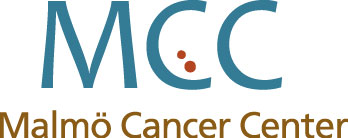 Registration form
Malmö Cancer Center Retreat 27-28 Aug 2020Name: Research group: ”Kostnadsställe”: 
”Verksamhetsgren”: 
”Aktivitet”: Supervisor (PI) ´s name: PhD/MD:  	PhD student: 	Other: Female:  		Male: Bus transportation from Malmö and back: Participate both days:           Participate August 27:         Participate August 28:Abstract attached: Accommodation required: Name of preferred roommate: Special food: Describe your science in one sentence: Depending on availability, suggestions for invited researcher outside Malmö: